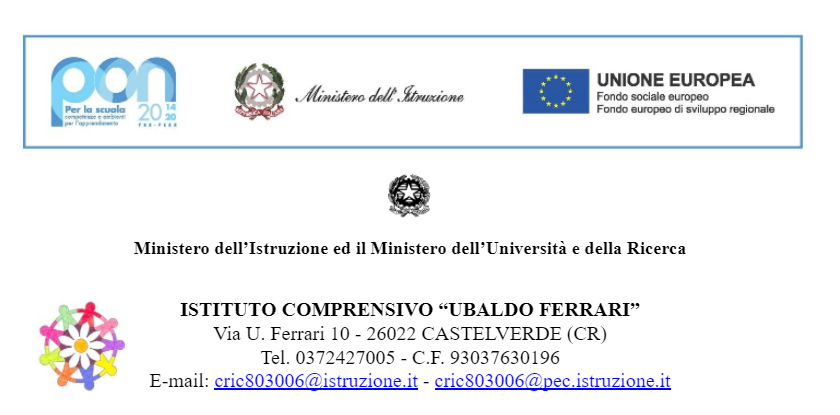 Prot. n._______/_______						Castelverde, ……………La sottoscritta …………………………………………………………………………………………docente in servizio presso la scuola primaria di Castelverde chiededi essere autorizzata a partecipare all’incontro con operatori esterni come segue:Data:Ora:Oggetto: Luogo Svolgimento: Operatori Esterni: Data, ………….                                           	                              	Firma DATA DELL’INCONTRO ____________________NATURA DELL’INCONTRO ______________________________________________________ DALLE ORE 	___________________________ ALLE ORE ______________________________ NOMINATIVI DOCENTI PARTECIPANTI:____________________________________________________________________________________________________________________________________________________________________________________________________________________________________________________________________________________________________________________________________________________________________________________________________________________________________________________________________________________________________________________l’incontro si è svolto in orari di servizio ? 	si   al posto dell’ora di programmazione						si   al posto dell’ora di ______________ 						si   ______________________________ 						no  ______________________________FIRMA OPERATORI ESTERNI PARTECIPANTI ALL’INCONTRO ________________________________________________________ ________________________________________________________